“UIT WATER EN GEEST HERBOREN”DOOPVIERING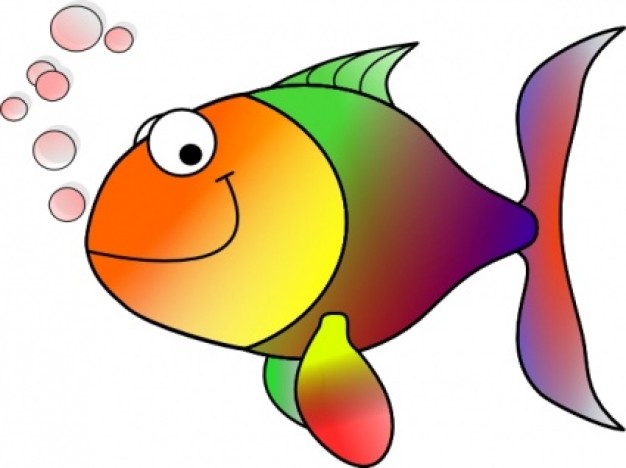 PAROCHIE HEILIG HARTSCHOTEN-DEUZELDMensenkindKind van het lichtKind van de zonKind van de liefdeKind van God!Op een morgen zul je langs de weg een engel ontmoeten.Hij zal je een wit steentje geven waarop een nieuwe naam staat gegrift, je eigen nieuwe naam zoals hij geschreven staat in de palm van Gods hand!Welkom kind op onze kleine planeet.Kom rusten aan het hart van een lieve moeder en laat je wiegen in de armen van een lieve vader.Ik wens je alleen maar liefde toe, warme liefde, dan heb je alles wat nodig is om een gelukkig mens te worden.DOOPVIERINGWelkomPr.Wij zijn hier bij elkaar om de blijde gebeurtenis te vieren van de geboorte van…Ons leven verliest even zijn gewone gang, nu wij stilstaan bij het wonder van dit nieuwe leven.De ouders voelen meestal het beste aan dat de geboorte van een nieuwe mens iets wonderlijks is, een groot geheim.Dat wonderlijke hebben wij niet in onze macht, wij hebben er nauwelijks woorden voor.Zelfs de ouders zijn geen heer en meester over het leven dat uit hen geboren is.Het kind in ons midden waarover wij ons verblijden, en wij allen, wij danken het leven aan een verborgen bron, aan een onuitsprekelijk geheim.Als gelovige mensen zien we ons leven echter niet als een onontkoombaar noodlot, maar als een weldaad en een zegen. Wij weten ons verbonden met de oorsprong van het leven: met God die de bron is van alles wat bestaat.Gebed samenDaarom bidden wij:Allen:God onze Vader,Gij zijt de oorsprong van ons leven,De bron waaruit ons bestaan ontspringt.Wij danken U dat Gij ons mensen zegentmet nieuw levenen ons aanmoedigtop U te blijven vertrouwenvandaag en alle dagen.Amen.Vraag naar het doopselOuders:Wij, vader en moederWij hebben met zorg en sterk verlangen uitgezien naar de komst van ons kindje. Wij zijn God dankbaar voor dit nieuwe leven.Wij hebben ons kindje de naam ……………….gegeven. Vandaag vragen wij dat ……………… zou gedoopt worden in de Geest van Jezus van Nazareth.Meter en peter:Wij willen meter en peter zijn van ……………. en alzo vertegenwoordigers van de grote christelijke gemeenschap.Wij zullen……………..een bijzondere plaats geven in ons hart en hem/haar met onze liefde omringen.KruisjePr.:……………….. moge uw naam geschreven worden in de palm van Gods hand. God is trouw. Hij zal je nooit vergeten. Bij deze vreugde sluiten wij ons aan.Wij willen…………….opnemen in onze gemeenschap van gelovige mensen.Wij tekenen hem/haar met het kruisteken, het teken van Jezus’ verrijzenis en leven.Aanvaard het leven in zijn gezindheid. Moge je ouders, grootouders, peter en meter je daarin voorgaan.(Ook ouders, grootouders, peter en meter geven een kruisje)EvangelieOuders:Wij willen…………..laten opgroeien in de geest van het evangelie, volgens deze zaligsprekingen:Moeder:Zalig wie arm voor God staan en zich niet sterk wanen zonder Hem.Vader:Zalig wie zachte moed opbrengen en in geweldloos verzet durven optreden.Moeder:Zalig wie zonder bitterheid pijn en spijt ervaren om de menselijke fouten. Vader:Zalig wie sterk voor de gerechtigheid opkomen, niet voor zichzelf maar voor anderen.Moeder:Zalig wie vergiffenis schenken en de mens beminnen, zijn gebreken ten spijt.Vader:Zalig die hun bedoelingen zuiver houden en in hun streven zichzelf niet zoeken.Moeder:Zalig wie trachten vrede te stichten waar verdeeldheid of onenigheid is.GeloofsbelijdenisPr.:Bij deze geloofsbekentenis sluiten wij ons allen aan:Ik geloof in GodDie de Vader is van alle mensenDie de aarde aan de mensen gegeven heeft.Allen:Ik geloof in Jezus Christus,die gekomen is om ons te bemoedigen en te genezen,om ons te bevrijden van de machten,om Gods vrede met de mensen te verkondigen.Hij heeft zich gegeven voor de wereld.Hij is in ons midden de levende Heer.Pr.:Ik geloof in Gods Geest, die werkzaam is in alle mensen van goede wil.Allen:Ik geloof in de Kerk, die gesteld is tot een teken voor alle volken,uitgerust met de kracht van de Geest En gezonden om de mensen te dienen. Ik geloof dat God ten laatste de macht van de zonden zal breken in ons en in alle mensen.Doop met water en oliePriester:In deze gezindheid willen wij…………….dopen, opdat hij/zij gelovig zou leven, gerechtigheid mag brengen, vergeving ontvangen en schenken opdat hij/zij zou leven voor anderen en vrede zou brengen in deze soms harde wereld.…………….. ik doop je In de Naam van de VaderEn de Zoon en de Heilige Geest.Ik leg op jede naam van Jezus Christusik zalf je met zijn Geestik teken je met zijn kruis,opdat je vervuld mag worden van de kracht en de gezindheid die in Hem was; kind van God,vandaag en tot in eeuwigheid.Draag het kleed van Gods ontferming.Moge het je gegeven zijn, te leven met een goed hart, zuiver als jouw kleed.DoopkaarsVoor jou ontsteken wij een kaars,een zacht, trillend licht voor alle tijden.Bewaar het in je harten laat het stralen als een goddelijke droom van Liefde. Onze VaderPr.:Bidden wij nu samen het gebed dat Christus ons geleerd heeft en dat gij weer zult leren aan dit kind:Allen:Onze Vader, die liefde zijt,Uw rijk moge waar worden,Uw Naam moge klinken,Uw wil moge gebeuren,geef ieder het brood om te leven,ook het brood van begrip en liefde.Vergeef ons wat wij misdedenzoals ook wij vergeven aan iederdie ons tekort deed,en laat mensen voor mensengeen bekoring zijnom minder mens te worden.Gij zijt en blijft onze krachten onze hoop voor altijd. Amen.SlotgebedPr.:Heer onze God,Wij hebben gehandeld naar het woord van Uw Zoon;………………… hebben wij gedoopt en gezalfd in Uw naam.Verhoor dan ook ons gebed voor de toekomst van dit kind.Geef dat het een open oog heeft voor alles wat het leven biedt,een open oor voor alles wat het leven vraagt,en dat het steeds zal meeleven met de vreugde en het verdriet van de mensen die het tegenkomt.Laat dit kind zo alle geluk vinden dat onder ons mogelijk is.Afsluitende bezinningstekstGedicht over kinderen.En een vrouw, die haar kindje aan haar boezem drukte, zei:“ Spreek tot ons over kinderen.”En Hij zei:“ Uw kinderen zijn uw kinderen niet. Zij zijn de zonen en de dochters van ’s levens hunkering naar zichzelf. Zij komen door u, maar zijn niet van uen hoewel zij bij u zijn, behoren zij u niet toe.Gij moogt hun geven van uw liefde, maar niet van uw gedachten, want zij hebben hun eigen gedachten.Gij moogt hun lichamen huisvesten, maar niet hun zielen ,want hun zielen toeven in het huis van morgen, dat gij niet bezoeken kunt, zelfs niet in uw dromen.Gij moogt proberen hun gelijk te worden, maar tracht hen niet aan u gelijk te maken. Want het leven gaat niet terug, noch blijft het dralen bij gisteren.Gij zijt de bogen, waarmee de kinderen als levende pijlen worden weggeschoten.De boogschutter ziet het doel op de weg van het oneindige en hij buigt u met zijn kracht, opdat zijn pijlen snel en ver zullen vliegen.Laat het gebogen worden door de hand van de boogschutter, een vreugde voor u zijn: want zoals Hij de vliegende pijl liefheeft, zo mint Hij ook de boog die standvastig is.”DoopvieringNaam:Papa:Mama:Peter:Meter:Priester:Datum:Doopregister: